Master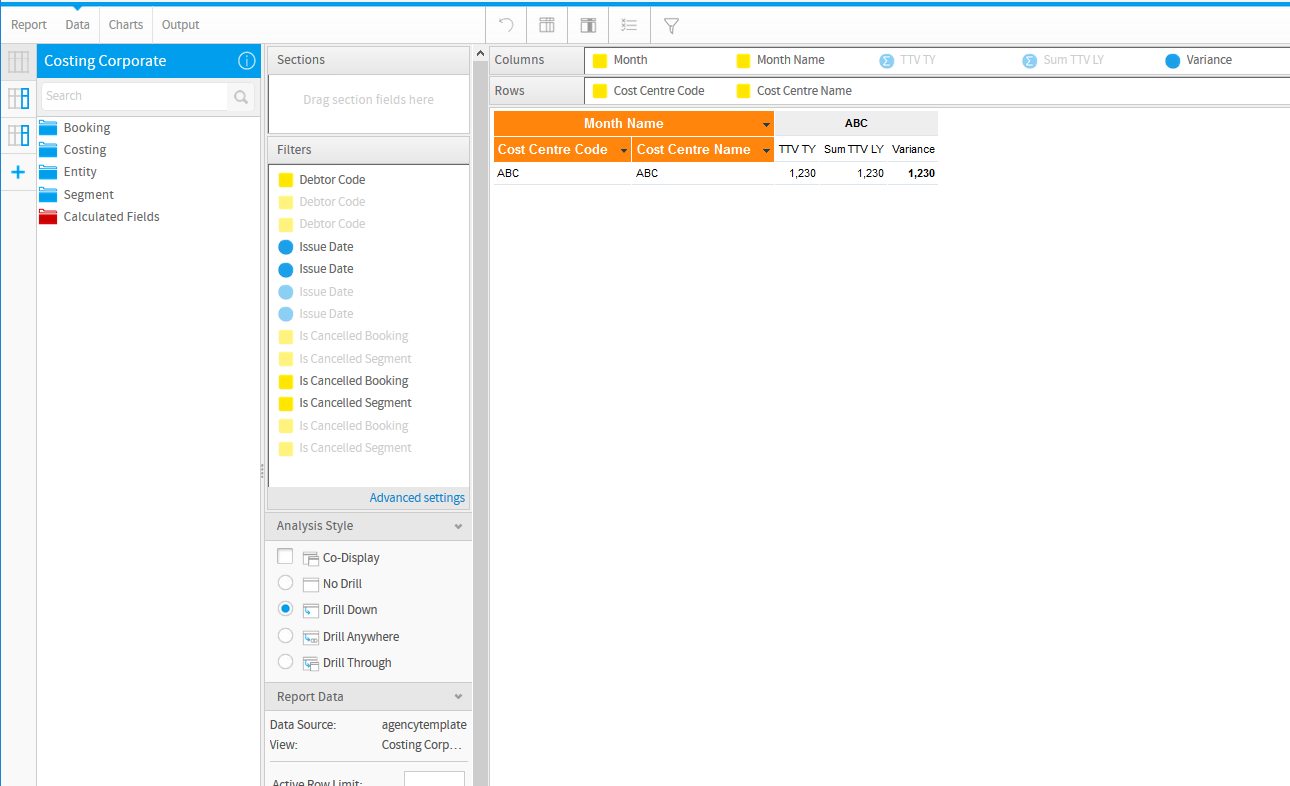 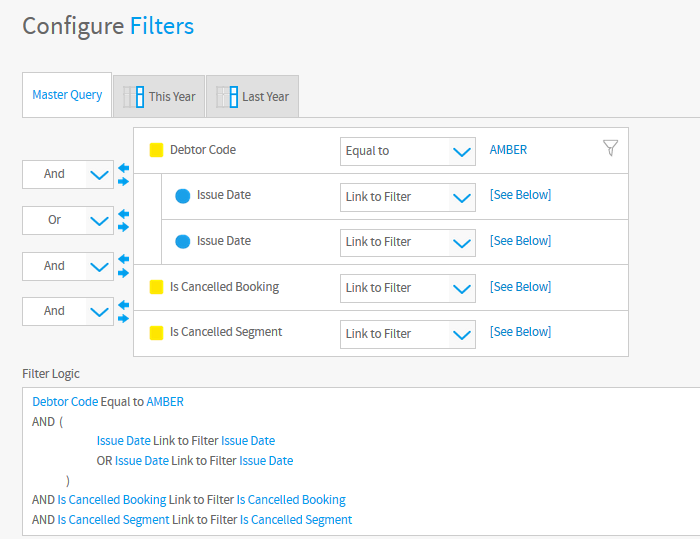 Sub-query 1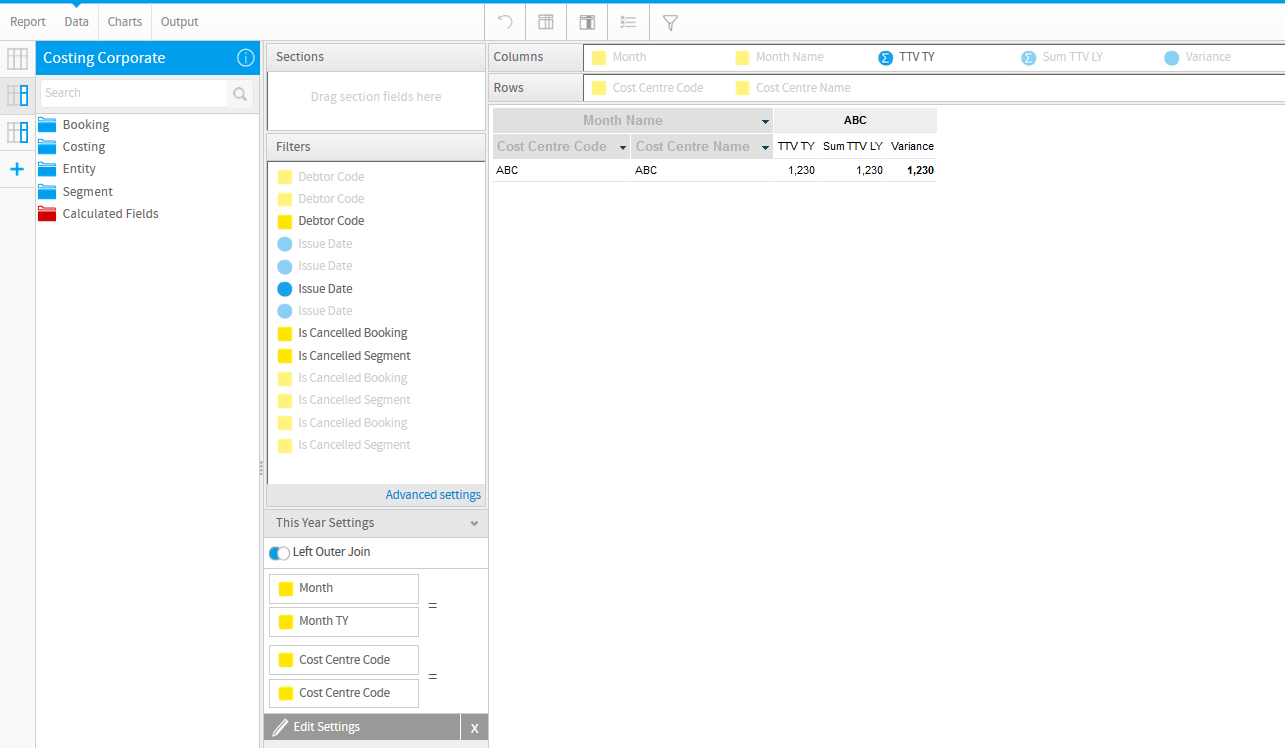 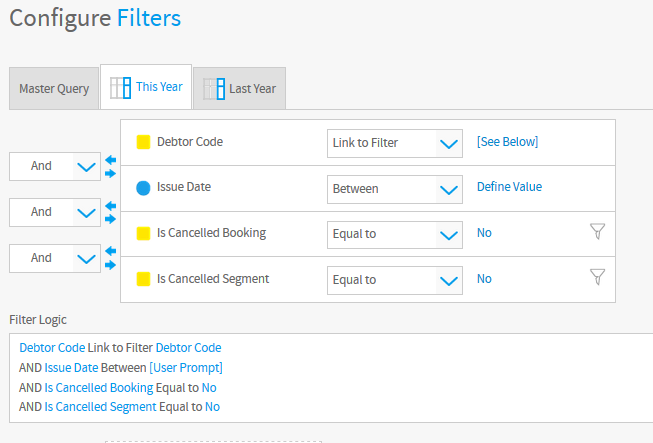 Sub-query 2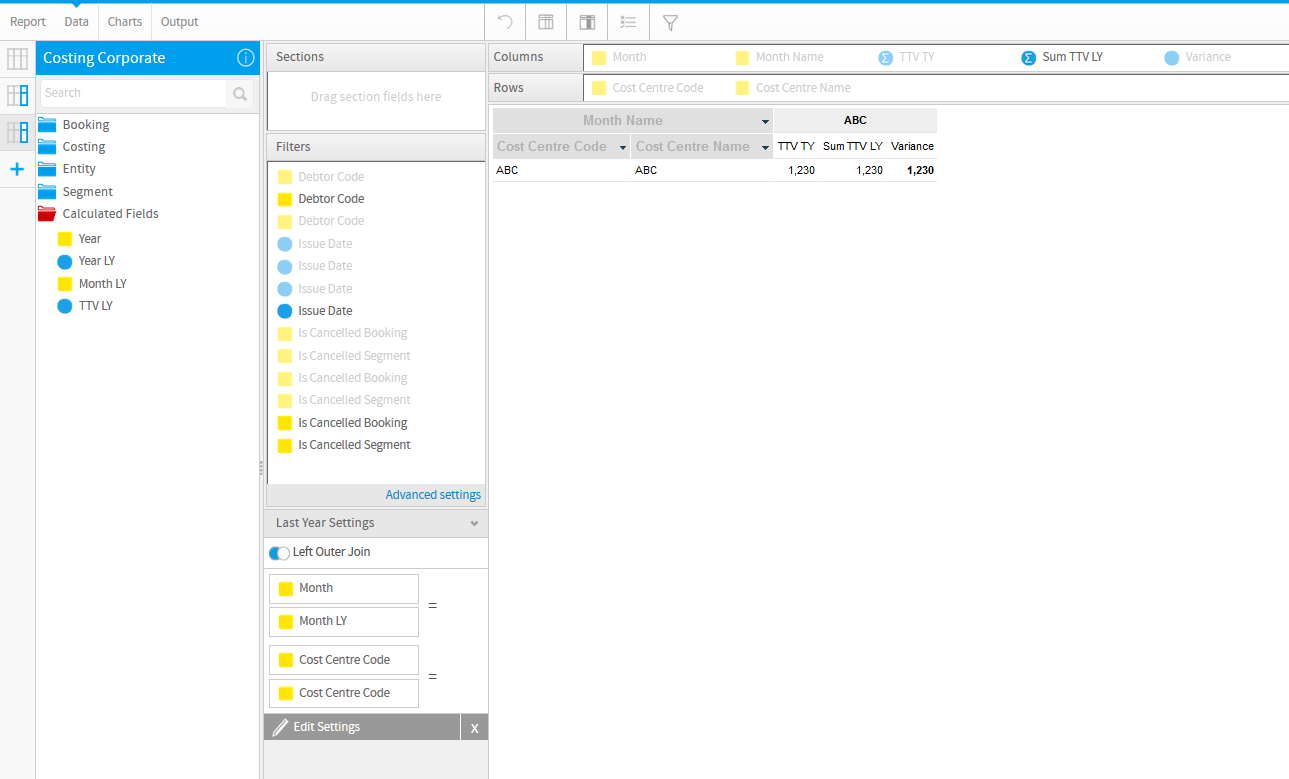 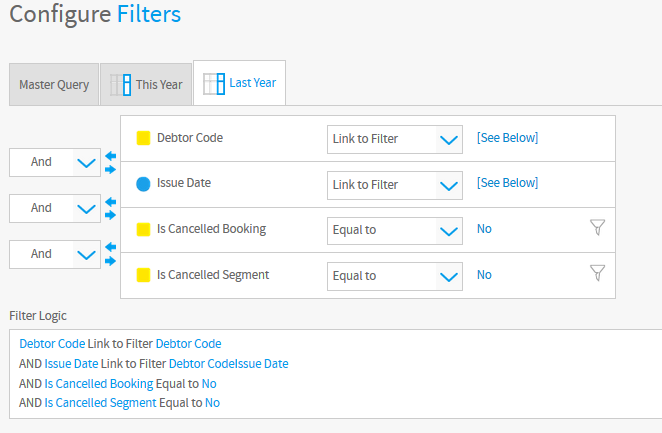 Output (Regardless of date filter, it shows JAN to DEC, but from JUN on it is last year versus year before.)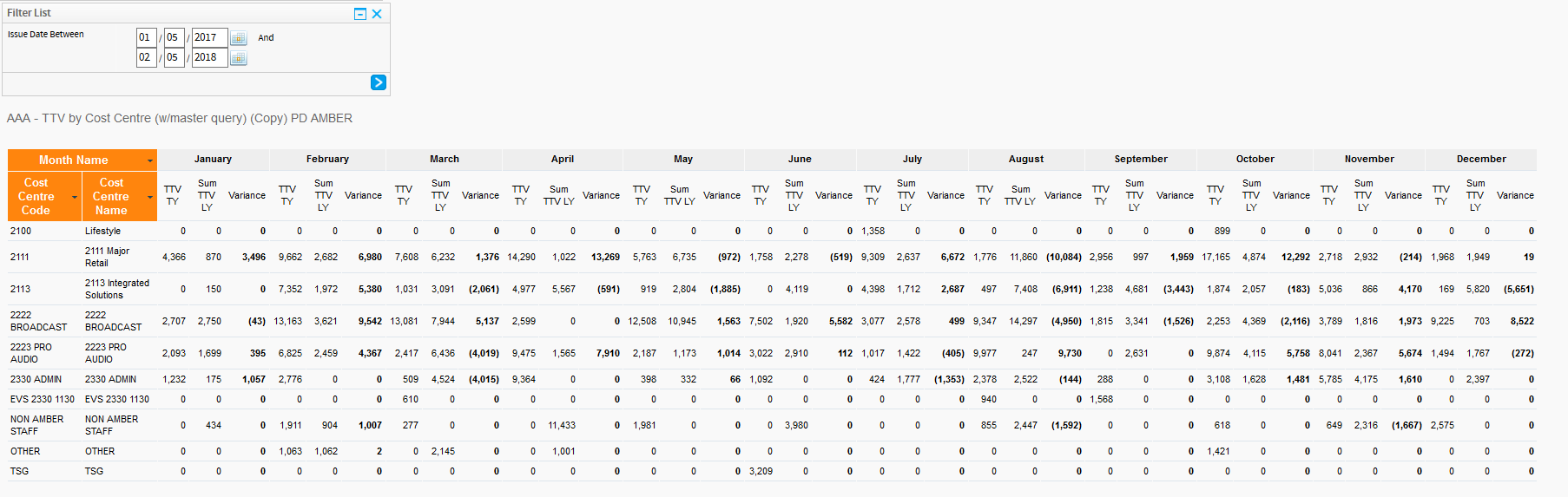 Scenario 2